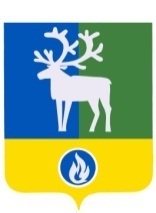 СЕЛЬСКОЕ ПОСЕЛЕНИЕ ПОЛНОВАТБЕЛОЯРСКИЙ РАЙОНХАНТЫ-МАНСИЙСКИЙ АВТОНОМНЫЙ ОКРУГ – ЮГРАСОВЕТ ДЕПУТАТОВ СЕЛЬСКОГО ПОСЕЛЕНИЯ ПОЛНОВАТРЕШЕНИЕот 27 сентября 2017 года	 	  		                                                              № 43Об утверждении Положения о порядке управления и распоряжения имуществом, находящимся в муниципальной собственности сельского поселения Полноват В соответствии с подпунктом 5 пункта 10 статьи 35 Федерального закона от               06 октября 2003 года № 131-ФЗ «Об общих принципах организации местного самоуправления в Российской Федерации», подпунктом 5 пункта 1 статьи 16 Устава сельского поселения Полноват, в целях приведения муниципальных правовых актов в соответствие с действующим законодательством, Совет депутатов сельского поселения Полноват р е ш и л:1. Утвердить прилагаемое Положение о порядке управления и распоряжения имуществом, находящимся в муниципальной собственности сельского поселения Полноват.2. Признать утратившими силу:1) решение Совета депутатов сельского поселения Полноват от 29 ноября 2010 года     № 33 «О Порядке управления и распоряжения имуществом, находящимся в муниципальной собственности сельского поселения Полноват»;2) решение Совета депутатов сельского поселения Полноват от 27 мая 2013 года № 16 «О внесении изменений в Порядок управления и распоряжения имуществом, находящимся в муниципальной собственности сельского поселения Полноват».2. Опубликовать настоящее решение в бюллетене «Официальный вестник сельского поселения Полноват».3. Настоящее решение вступает в силу после его официального опубликования.Глава сельского поселения Полноват                                                                      Л.А.МакееваПРИЛОЖЕНИЕк решению Совета депутатовсельского поселения Полноватот 27 сентября 2017 года № 43ПОЛОЖЕНИЕо порядке управления и распоряжения имуществом, находящимся в муниципальной собственности сельского поселения Полноват1. Общие положения1.1. Положение о порядке управления и распоряжения имуществом, находящимся в муниципальной собственности сельского поселения Полноват (далее – Положение) разработано в соответствии с Конституцией Российской Федерации, Гражданским кодексом Российской Федерации, Федеральным законом от 06.10.2003 № 131-ФЗ                       «Об общих принципах организации местного самоуправления в Российской Федерации», другими федеральными законами и Уставом сельского поселения Полноват.1.2. Положение определяет порядок управления и распоряжения имуществом, являющимся муниципальной собственности сельского поселения Полноват, и подлежит обязательному исполнению на всей территории сельского поселения Полноват                         (далее – поселение).1.3. Действие настоящего Положения не распространяется на отношения, связанные с управлением земельными, водными и иными природными ресурсами, а также средствами бюджета сельского поселения Полноват.1.4. Правовые акты органов местного самоуправления по вопросам управления и распоряжения имуществом, являющимся муниципальной собственности поселения не должны противоречить настоящему Положению. В случае противоречия правовых актов органов местного самоуправления настоящему Положению применяется настоящее Положение.2. Полномочия органов местного самоуправления  по управлению ираспоряжению имуществом, находящимся в муниципальнойсобственности сельского поселения Полноват2.1. Полномочия Совета депутатов поселения:1) определяет порядок управления и распоряжения имуществом, находящимся в муниципальной собственности поселения, в соответствии с федеральными законами, муниципальными правовыми актами поселения;2) определяет порядок принятия решений о создании, реорганизации и ликвидации муниципальных предприятий, а также об установлении тарифов на услуги муниципальных предприятий и учреждений, выполнение работ, за исключением случаев, предусмотренных федеральными законами; 3) принимает иные решения в пределах своей компетенции, определенной действующим законодательством, Уставом сельского поселения Полноват.2.2. Полномочия администрации поселения:1) организует учет муниципального имущества:ведет реестр муниципальной собственности муниципального образования;управляет муниципальной казной;осуществляет ведение бухгалтерского учета муниципальной казны;2) организует контроль за сохранностью и использованием муниципального имущества по назначению;3) осуществляет постановку на учет в регистрирующем органе бесхозяйного недвижимого имущества, находящегося на территории муниципального образования, и признание в суде в установленном законом порядке права муниципальной собственности на движимое и недвижимое имущество;4) передает муниципальное имущество в пользование физическим и юридическим лицам, органам государственной власти и органам местного самоуправления иных муниципальных образований, заключает в отношении муниципального имущества иные сделки, предусмотренные действующим законодательством;5) обеспечивает страхование объектов муниципальной собственности при страховании имущества, составляющего муниципальную казну;6) является выгодоприобретателем при страховании объектов муниципальной собственности арендаторами, владельцами (пользователями) объектов муниципальной собственности, координирует работу муниципальных унитарных предприятий, муниципальных учреждений при страховании муниципальной собственности;7) создает муниципальные предприятия и муниципальные учреждения8) осуществляет утверждение учредительных документов муниципальных предприятий и муниципальных учреждений, учредителем которых выступает; 9) закрепляет за муниципальными предприятиями и муниципальными учреждениями муниципальное имущество;10) принимает решения об изъятии излишнего, неиспользуемого либо используемого не по назначению имущества, закрепленного за муниципальными учреждениями, в порядке и случаях, предусмотренных действующим законодательством и Порядком;11) осуществляет приватизацию муниципального имущества, выступает от имени муниципального образования продавцом муниципального имущества в порядке, установленном действующим законодательством и в соответствии с правовыми актами Совета поселения;12) определяет способы приватизации, цену, состав подлежащего приватизации имущественного комплекса муниципального предприятия;13) участвует в создании и управлении хозяйственных обществ, осуществляет согласование учредительных документов хозяйственных обществ, в уставном капитале которых есть доля муниципальной собственности;14) участвует в создании межмуниципальных обществ, необходимых для осуществления полномочий по решению вопросов местного значения;15) в случаях, предусмотренных действующим законодательством, выступает учредителем хозяйственных обществ;16) заказывает оценку объектов, находящихся в муниципальной собственности муниципального образования;17) осуществляет перепрофилирование имущества, находящегося в муниципальной собственности муниципального образования;18) выступает арендодателем, ссудодателем муниципального имущества, заключает в отношении муниципального имущества иные сделки, предусмотренные действующим законодательством;19) обеспечивает своевременную государственную регистрацию права муниципальной собственности на объекты недвижимого имущества;20) разрабатывает проекты нормативных актов по управлению и распоряжению муниципальным имуществом, вносит их на рассмотрение Совета поселения;21) выступает от имени муниципального образования учредителем муниципальных предприятий и муниципальных учреждений; 22) представляет интересы муниципального образования при банкротстве юридических лиц (независимо от форм собственности) с правом требования от имени муниципального образования;23) осуществляет иные полномочия в соответствии с действующим законодательством. 3. Формирование муниципального имущества3.1. Муниципальное имущество формируется путем его создания, безвозмездной передачи имущества в муниципальную собственность физическими, юридическими лицами, государственными органами Российской Федерации, Ханты-Мансийского автономного округа - Югры, приобретения имущества по сделкам, предусмотренным действующим законодательством, признания права муниципальной собственности на бесхозяйное имущество, иными не противоречащими действующему законодательству способами.3.2. Муниципальное имущество может находиться как на территории муниципального образования, так и за его пределами.4. Учет муниципального имущества4.1. Объекты муниципальной собственности подлежат обязательному учету и внесению в реестр муниципального имущества сельского поселения Полноват (далее - реестр муниципального имущества).4.2. К муниципальному имуществу, подлежащему учету, относится:- недвижимое имущество (здание, строение, сооружение или объект незавершенного строительства, земельный участок, жилое, нежилое помещение или иной прочно связанный с землей объект, перемещение которого без соразмерного ущерба его назначению невозможно, либо иное имущество, отнесенное законом к недвижимости);- движимое имущество, акции, доли (вклады) в уставном (складочном) капитале хозяйственного общества или товарищества либо иное не относящееся к недвижимости имущество, стоимость которого превышает 100000 (сто тысяч) рублей, а также особо ценное движимое имущество, закрепленное за автономными и бюджетными муниципальными учреждениями;- муниципальные унитарные предприятия, муниципальные учреждения, хозяйственные общества, товарищества, акции, доли в уставном капитале которых принадлежат муниципальному образованию, иные юридические лица, учредителем (участником) которых является муниципальное образование.4.3. Ведение реестра муниципального имущества осуществляется администрацией сельского поселения Полноват в порядке, установленном действующим законодательством.4.4. Документы о государственной регистрации права муниципальной собственности на недвижимое имущество хранятся в администрации сельского поселения Полноват.5. Управление муниципальным имуществом,переданным в хозяйственное ведение5.1. В хозяйственное ведение муниципальное имущество передается муниципальным унитарным предприятиям (далее - Предприятия).5.2. Предприятие, которому муниципальное имущество принадлежит на праве хозяйственного ведения, владеет, пользуется и распоряжается этим имуществом в соответствии с действующим законодательством и актами органов местного самоуправления Белоярского района, а также в соответствии с целевым назначением имущества, целями и предметом деятельности Предприятия.5.3. Основанием для передачи муниципального имущества в хозяйственное ведение Предприятию и приема имущества в муниципальную казну от Предприятия является распоряжение администрации сельского поселения Полноват (далее – администрация поселения). Передачу имущества в хозяйственное ведение и прием в муниципальную казну осуществляет администрация поселения.5.4. Право хозяйственного ведения в отношении муниципального имущества, передаваемого Предприятию администрацией поселения, возникает у Предприятия с момента передачи имущества по акту приема-передачи, если иное не установлено действующим законодательством.5.5. Предприятие обеспечивает государственную регистрацию права хозяйственного ведения на закрепленное за ним муниципальное недвижимое имущество с момента издания распоряжения администрации поселения о закреплении муниципального имущества.5.6. Предприятие в течение десяти рабочих дней с момента получения документов о государственной регистрации права хозяйственного ведения или оперативного управления передает копии указанных документов в администрацию поселения.5.7. Имущество, находящееся в хозяйственном ведении Предприятия, отражается в бухгалтерском учете Предприятия в порядке, установленном действующим законодательством.5.8. Предприятие не вправе без предварительного согласия администрации поселения   продавать  принадлежащее   ему    на    праве   хозяйственного   ведения недвижимое имущество, сдавать его в аренду, отдавать в залог, вносить в  качестве вклада в уставный капитал хозяйственных обществ и товариществ или иным способом распоряжаться этим имуществом.5.9. Предприятие распоряжается движимым имуществом, принадлежащим ему на праве хозяйственного ведения, самостоятельно, за исключением случаев, установленных федеральными законами и иными нормативными правовыми актами.5.10. Движимым и недвижимым имуществом Предприятие распоряжается только в пределах, не лишающих его возможности осуществлять деятельность, цели, предмет, виды которой определены уставом такого Предприятия.5.11. Администрация поселения вправе истребовать имущество Предприятия из чужого незаконного владения.5.12. Муниципальное образование имеет право на получение части прибыли от использования муниципального имущества, находящегося в хозяйственном ведении созданного им Предприятия, которая взимается в форме отчислений от прибыли Предприятия, остающейся в его распоряжении после уплаты налогов и иных обязательных платежей, и поступает в бюджет поселения. Размер отчислений от прибыли Предприятий ежегодно устанавливается при принятии бюджета поселения.5.13. Списание муниципального имущества, находящегося в хозяйственном ведении Предприятий, осуществляется в соответствии с действующим законодательством.5.14. Руководитель Предприятия несет ответственность за целевое использование и сохранность имущества, находящегося в хозяйственном ведении.5.15. Контроль за целевым использованием и сохранностью имущества, находящегося у Предприятий на праве хозяйственного ведения, осуществляет администрация поселения.6. Управление муниципальным имуществом,переданным в оперативное управление6.1. В оперативное управление муниципальное имущество передается муниципальным автономным, бюджетным и казенным учреждениям, муниципальным казенным предприятиям (далее - Учреждения и казенные предприятия).6.2. Основанием для передачи муниципального имущества в оперативное управление, изъятия имущества из оперативного управления Учреждений и казенных предприятий (приема имущества в муниципальную казну) является распоряжение администрации поселения. Передачу имущества, входящего в состав муниципальной казны, в оперативное управление и прием имущества в муниципальную казну осуществляет администрация поселения.6.3. Право оперативного управления в отношении муниципального имущества возникает у Учреждения и казенного предприятия с момента передачи имущества по акту приема-передачи, если иное не установлено действующим законодательством.6.4. Учреждение и казенное предприятие обеспечивает государственную регистрацию права оперативного управления на закрепленное за ним муниципальное недвижимое имущество.6.5. Учреждение и казенное предприятие в течение десяти рабочих дней с момента получения документов о государственной регистрации права хозяйственного оперативного управления передает копии указанных документов в администрацию поселения.6.6. Имущество, закрепленное на праве оперативного управления, отражается в бухгалтерском учете Учреждения и казенного предприятия в порядке, установленном действующим законодательством.6.7. Учреждения и казенные предприятия, за которыми имущество закреплено на праве оперативного управления, владеют, пользуются этим имуществом в пределах, установленных законом, в соответствии с целями своей деятельности, назначением этого имущества и, если иное не установлено законом, распоряжаются этим имуществом с согласия администрации поселения.6.8. Имущество, приобретенное Учреждением и казенным предприятием за счет средств, полученных от осуществления приносящей доход деятельности, если право такой деятельности предусмотрено его уставом, учитывается на самостоятельном балансе и является муниципальной собственностью.6.9. Списание муниципального имущества, закрепленного за Учреждением и казенным предприятием на праве оперативного управления, осуществляется в соответствии с действующим законодательством.6.10. Руководитель Учреждения и казенного предприятия несет ответственность за целевое использование и сохранность имущества, находящегося в оперативном управлении.6.11. Контроль за целевым использованием и сохранностью имущества, находящегося в оперативном управлении, осуществляет администрация поселения.7. Управление и распоряжение имуществом муниципальной казны7.1. Имущество муниципальной казны может быть передано в хозяйственное ведение, оперативное управление, аренду, безвозмездное пользование, доверительное управление, залог, приватизировано, внесено в качестве вклада в уставный капитал хозяйственных обществ, обменено на другое имущество, отчуждено в федеральную собственность и в собственность субъектов Российской Федерации, передано иными способами в соответствии с действующим законодательством и настоящим Положением.7.2. Доходы от использования имущества муниципальной казны являются доходами местного бюджета.7.3. Защиту прав собственности на имущество, составляющее муниципальную казну, в том числе в суде, осуществляет администрация поселения в порядке и способами, определенными действующим законодательством.7.4. Финансирование всех необходимых мероприятий по управлению и распоряжению имуществом казны муниципального района осуществляется за счет бюджетных средств, иных источников, не запрещенных действующим законодательством.8. Аренда муниципального имущества8.1. Муниципальное имущество предоставляется в аренду физическим и юридическим лицам в порядке, установленном действующим законодательством.8.2. Заключение договоров аренды муниципального имущества осуществляется по результатам проведения торгов (конкурсов или аукционов) в соответствии с действующим законодательством.Имущество может быть предоставлено по договору аренды без проведения торгов в случаях, предусмотренных действующим законодательством.8.3. Права и обязанности арендодателя от имени муниципального образования в отношении муниципального имущества, составляющего муниципальную казну, осуществляет администрация поселения.8.4. Муниципальное имущество передается в аренду физическому либо юридическому лицу для осуществления определенного вида деятельности в соответствии с функциональным назначением объекта.8.5. Учет договоров аренды объектов муниципальной собственности осуществляет администрация поселения.9. Передача муниципального имущества в безвозмездное пользование9.1. Муниципальное имущество может быть передано в безвозмездное пользование в случаях и в порядке, предусмотренных действующим законодательством. 9.2. Заключение договоров безвозмездного пользования муниципального имущества осуществляется по результатам проведения конкурсов или аукционов в соответствии с действующим законодательством.9.3. Имущество по договору безвозмездного пользования предоставляется без проведения торгов в случаях, предусмотренных действующим законодательством.9.4. В безвозмездное пользование передается имущество в соответствии с его функциональным назначением для:- поддержания развития учреждений, финансируемых за счет федерального, окружного бюджетов, общественных объединений;- реализации муниципальных программ поселения;- реализации инвестиционных проектов, социально значимых для муниципального образования;- привлечения инвестиций в восстановление, капитальный ремонт, реконструкцию или иное значительное улучшение муниципального имущества.9.5.Администрация поселения может принять решение о передаче имущества в безвозмездное пользование:- организациям, финансируемым из бюджетов всех уровней;- государственным унитарным предприятиям, а также юридическим лицам других организационно-правовых форм и индивидуальным предпринимателям, чья деятельность связана с реализацией целей, указанных в пункте 9.4 настоящего Положения;- некоммерческим организациям для осуществления общественно полезной деятельности;- организациям, осуществляющим обслуживание жилого фонда муниципального образования, - имущество, необходимое для такого обслуживания;- юридическим и физическим лицам по иным основаниям, предусмотренным действующим законодательством.9.6. Администрация поселения принимает решение о передаче в безвозмездное пользование имущества и осуществляет заключение договоров безвозмездного пользования муниципальным имуществом.10. Передача муниципального имущества в доверительное управление10.1. Предприятия, пакеты акций (долей, паев) муниципального образования в уставном (складочном) капитале хозяйственных обществ, иное муниципальное имущество могут быть переданы в доверительное управление доверительным управляющим.10.2. Доверительными управляющими могут быть физические и юридические лица любой организационно-правовой формы, за исключением унитарного предприятия.10.3. Основной целью передачи имущества в доверительное управление является повышение эффективности использования муниципального имущества.10.4. Договоры о передаче муниципального имущества в доверительное управление заключаются по результатам проведения конкурсов или аукционов в соответствии с действующим законодательством.10.5. Имущество предоставляется по договору о передаче муниципального имущества в доверительное управление без проведения торгов в случаях, предусмотренных действующим законодательством.Раздел 11. Передача муниципального имущества в залог11.1. Муниципальное имущество может быть передано в залог в качестве способа обеспечения обязательств муниципального образования либо муниципального унитарного предприятия.11.2. Залогодателем муниципального имущества могут выступать:муниципальные унитарные предприятия - по отношению к имуществу, закрепленному за ними на праве хозяйственного ведения;муниципальное образование - по отношению к муниципальному имуществу, составляющему муниципальную казну поселения.11.3. Не могут быть предметом залога объекты муниципального имущества, залог которых не допускается в соответствии с действующим законодательством.11.4. Решение о передаче имущества, составляющего муниципальную казну, в залог принимается главой поселения.11.5. Залог имущества, находящегося в муниципальной казне, возникает в силу договора, заключаемого от имени муниципального образования с кредитором по обеспечиваемому обязательству.11.6. Решение о передаче недвижимого имущества, закрепленного за муниципальными унитарными предприятиями на праве хозяйственного ведения, в залог принимается муниципальными предприятиями самостоятельно с письменного согласия администрации поселения.Раздел 12. Приватизация муниципального имущества12.1. Муниципальное имущество может быть передано в собственность граждан и юридических лиц в порядке, предусмотренном законодательством о приватизации государственного и муниципального имущества.12.2. Подлежащее приватизации имущество подлежит независимой оценке. Выбор оценщика осуществляется с соблюдением норм и правил, предусмотренных законодательством Российской Федерации о контрактной системе в сфере закупок товаров, работ, услуг для обеспечения государственных и муниципальных нужд.12.3. Средства от реализации муниципального имущества поступают в местный бюджет поселения  в полном объеме.13. Управление муниципальными долями (акциями)в уставном капитале хозяйственных обществ13.1. От имени муниципального образования функции (полномочия) по осуществлению прав и обязанностей муниципального образования как участника хозяйственных обществ осуществляет Комитет муниципальной собственности, который проводит все необходимые мероприятия для эффективного участия муниципального образования в деятельности хозяйственных обществ.13.2. Муниципальное образование является собственником акций (долей) в уставном капитале хозяйственных товариществ и обществ и включается в реестр акционеров (участников) тех хозяйственных обществ, акциями (долями) которых владеет.13.3. Муниципальное образование вправе выступать учредителем (участником) хозяйственных обществ только в случаях, предусмотренных действующим законодательством Российской Федерации.13.4. Муниципальное образование участвует в управлении хозяйственными обществами, акциями (долями) которых он владеет, через представителей, назначаемых в соответствии с действующим законодательством Российской Федерации и муниципальными правовыми актами.13.5. Акции, находящиеся в муниципальной собственности, могут быть переданы в доверительное управление с обязательным зачислением в бюджет поселения доходов от доверительного управления.14. Списание муниципального имущества14.1. Списание муниципального имущества, находящегося в собственности поселения осуществляется в соответствии с гражданским законодательством и законодательством, регулирующим отношения в сфере бухгалтерского учета. 14.2. Имущество муниципального образования, пришедшее в негодность вследствие морального и (или) физического износа, в результате аварий, стихийных бедствий и иных чрезвычайных ситуаций и по другим причинам, подлежит списанию с бухгалтерских балансов Предприятий, Учреждений и казенных предприятий, за которыми это имущество закреплено на праве хозяйственного ведения и оперативного управления, по согласованию с администрацией поселения. Акты о списании подлежат обязательному утверждению администрацией поселения.14.3. Объекты муниципальной собственности подлежат списанию лишь в тех случаях, когда восстановить их невозможно или экономически нецелесообразно, а также когда имущество не может быть в установленном порядке передано другому Предприятию, Учреждению или казенному предприятию.14.4. Списание муниципального имущества производится в порядке, установленном постановлением администрации сельского поселения Полноват.15. Осуществление контроля15.1. Контроль за использованием по назначению муниципального имущества осуществляется в целях:1) достоверного установления фактического наличия и состояния муниципального имущества, закрепленного за муниципальными предприятиями и учреждениями или переданного им во временное владение, пользование и распоряжение в установленном порядке;2) повышения эффективности использования муниципального имущества;3) обеспечения законности в деятельности юридических и физических лиц по владению, пользованию и распоряжению имеющимся у них муниципальным имуществом.15.2. Контроль за эффективным использованием, сохранностью муниципального имущества, поступлением доходов от передачи муниципального имущества в пользование осуществляет администрация поселения.____________________